WIOSNA W PEŁNI4.    Wiosna na łące								14.V.2020Popatrz jakie rośliny i zwierzęta można spotkać na łące: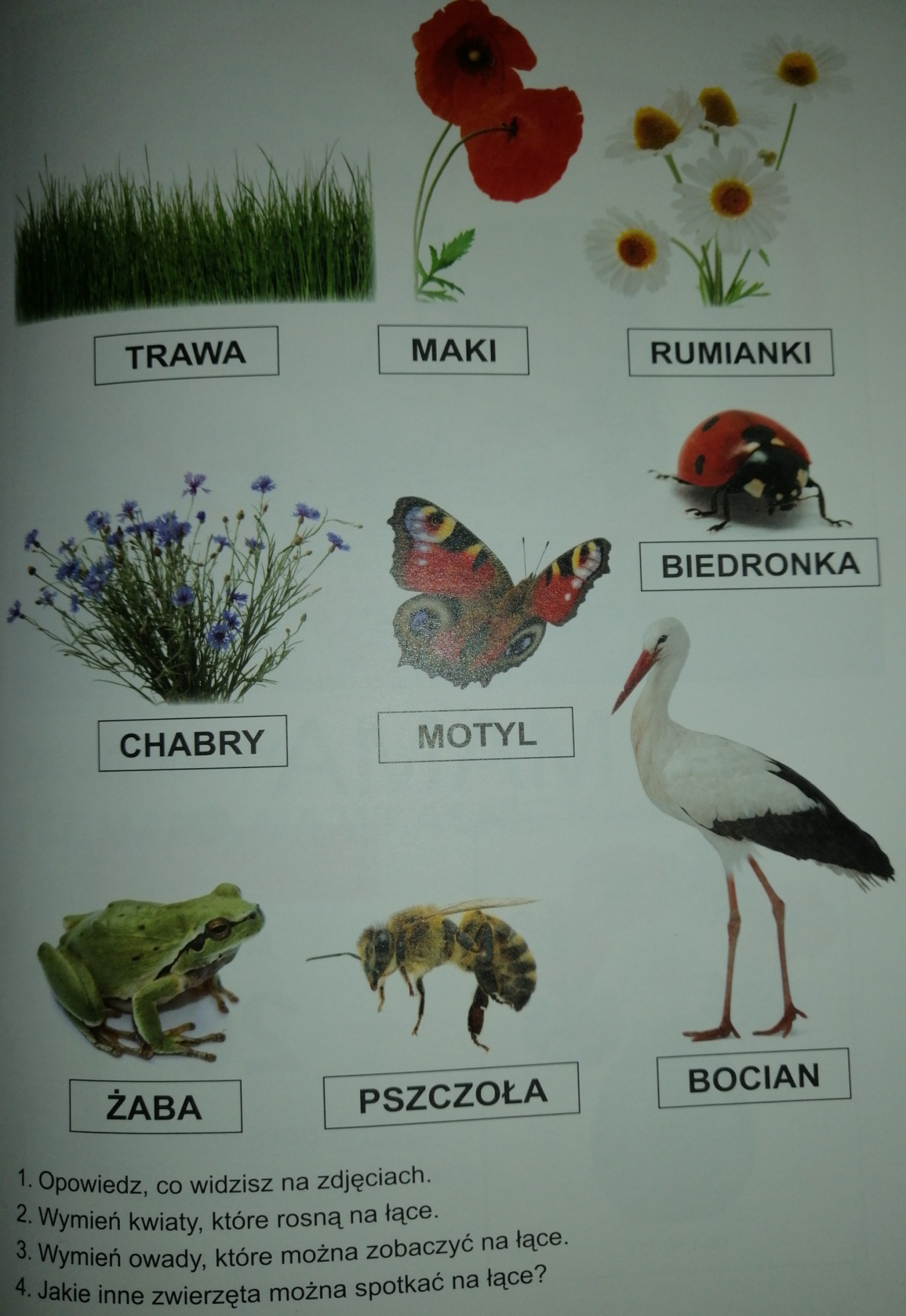 Zapoznaj się z tekstem: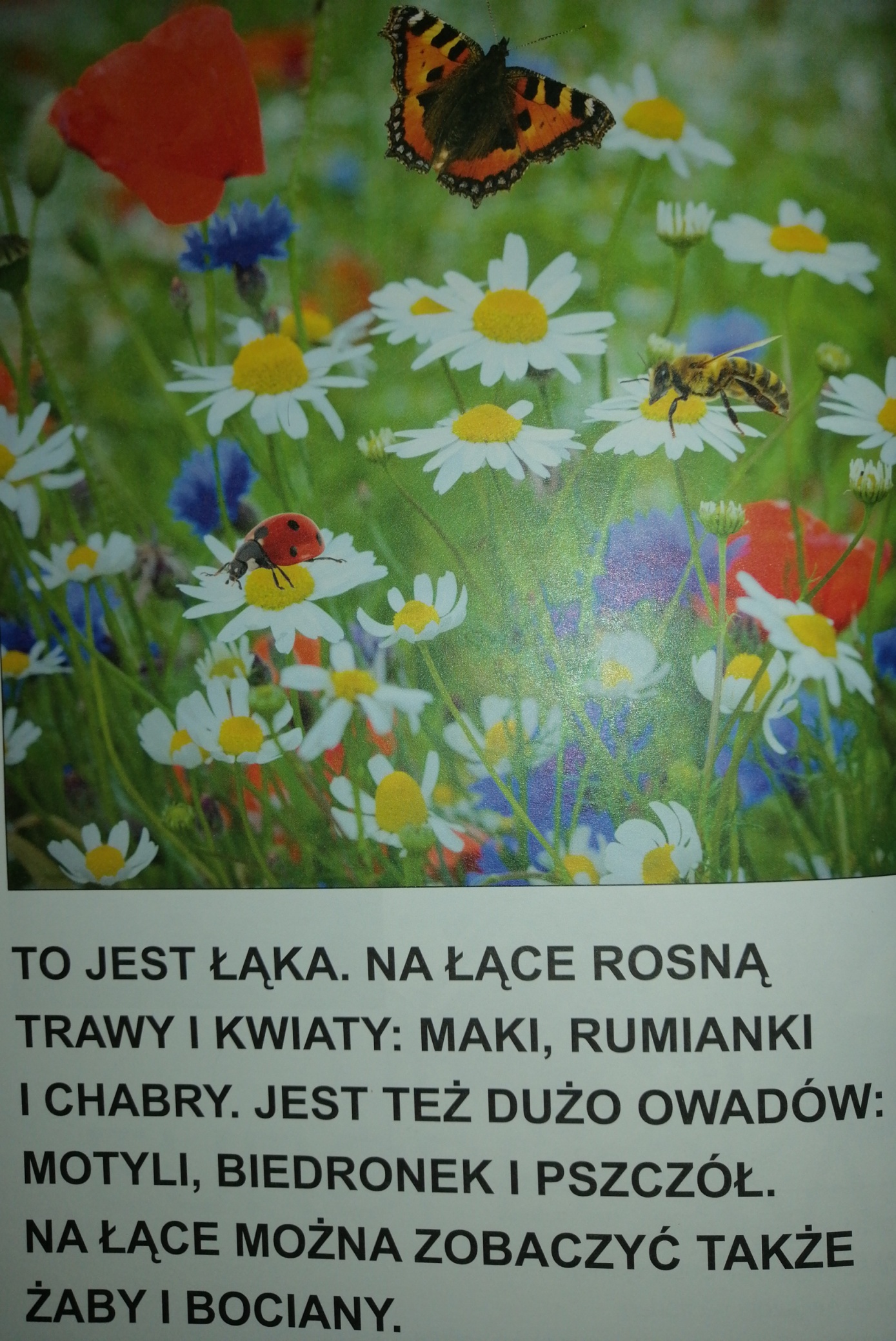 Ostatnio ćwiczyliśmy pisanie literek S, Ś a teraz poćwiczymy Si, która bardzo podobnie brzmi do Ś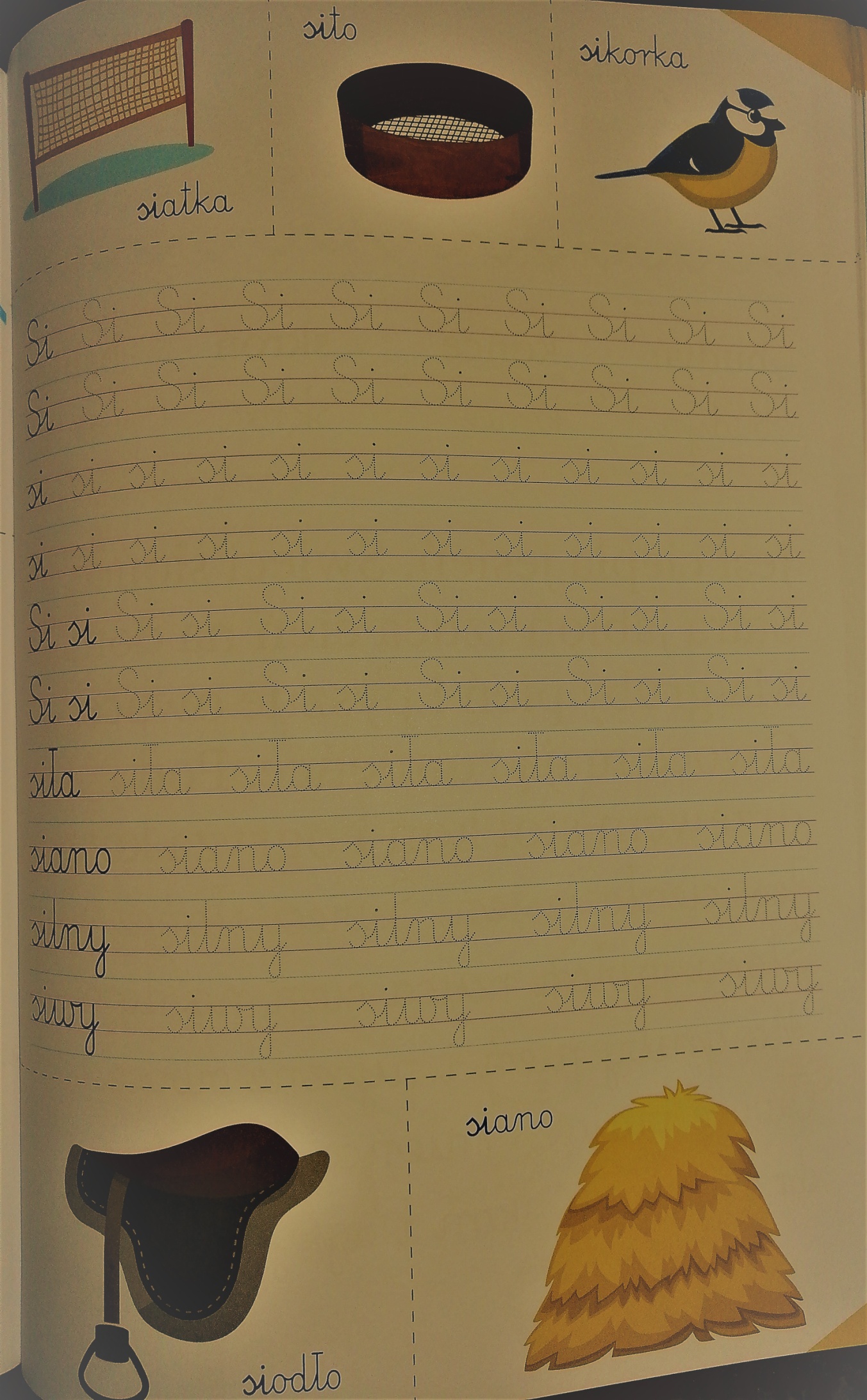 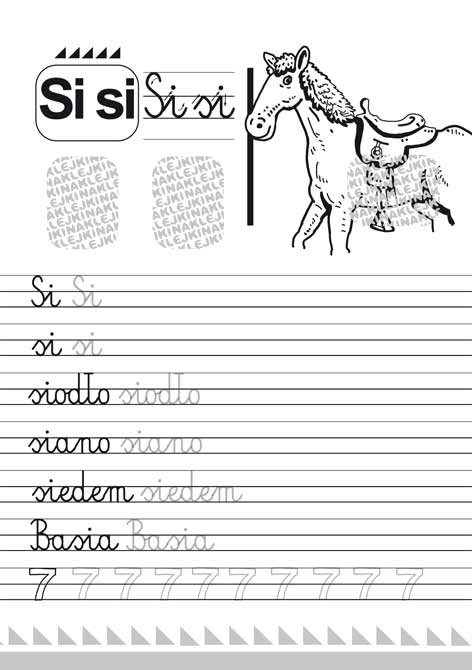 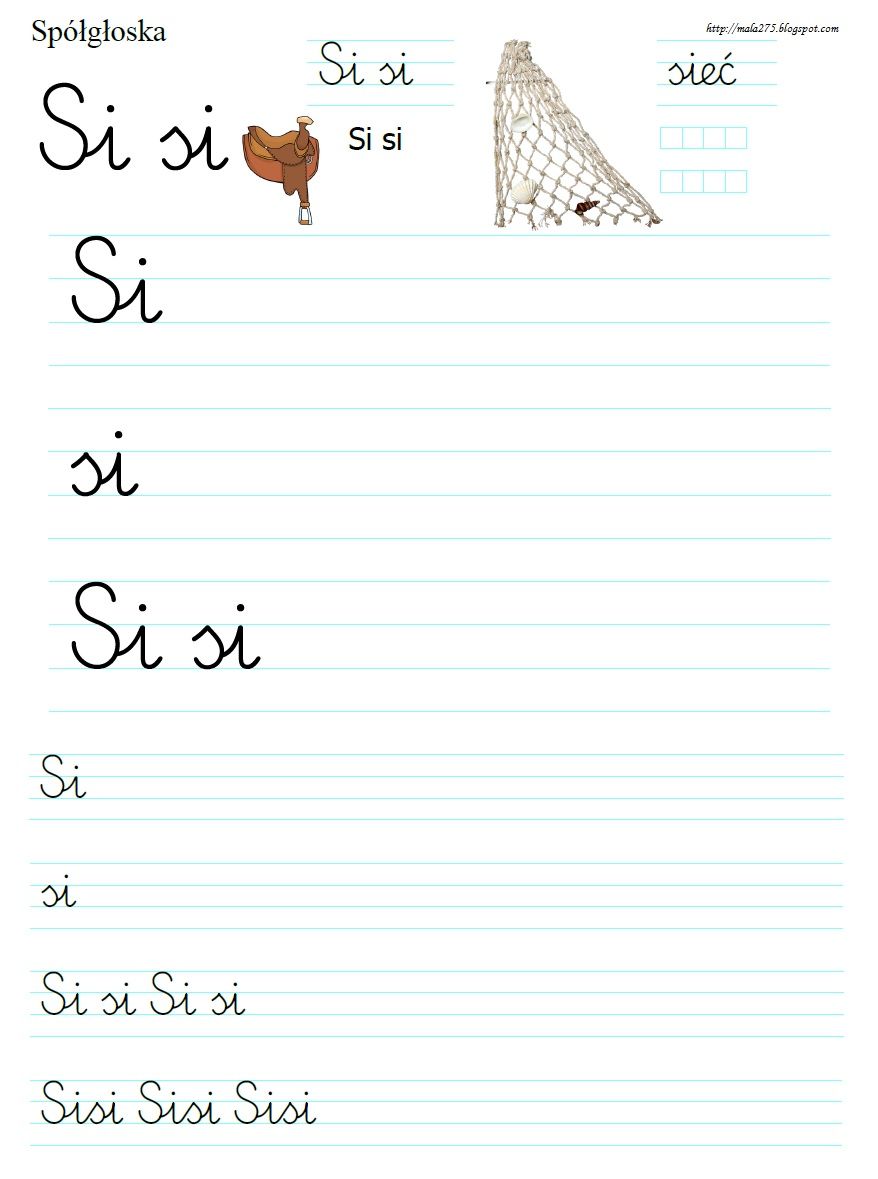 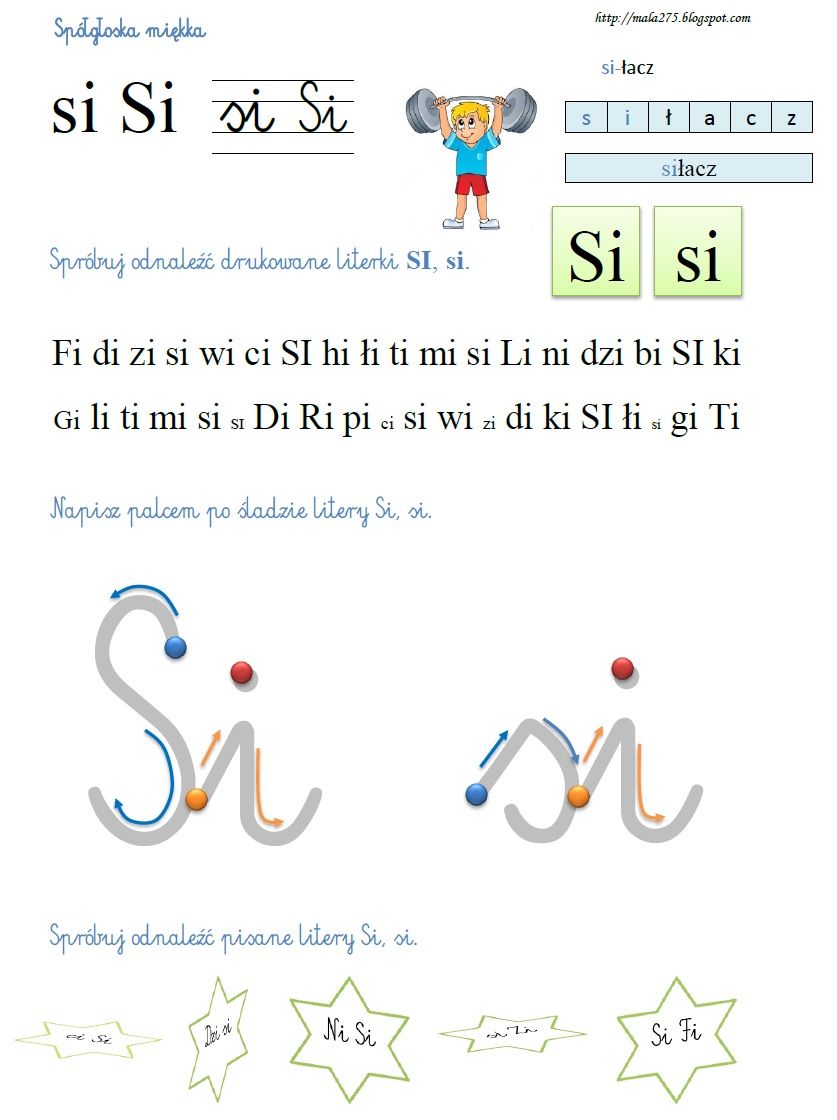 Zapoznaj się z tekstem, spróbuj przeczytać i zapisać część tekstu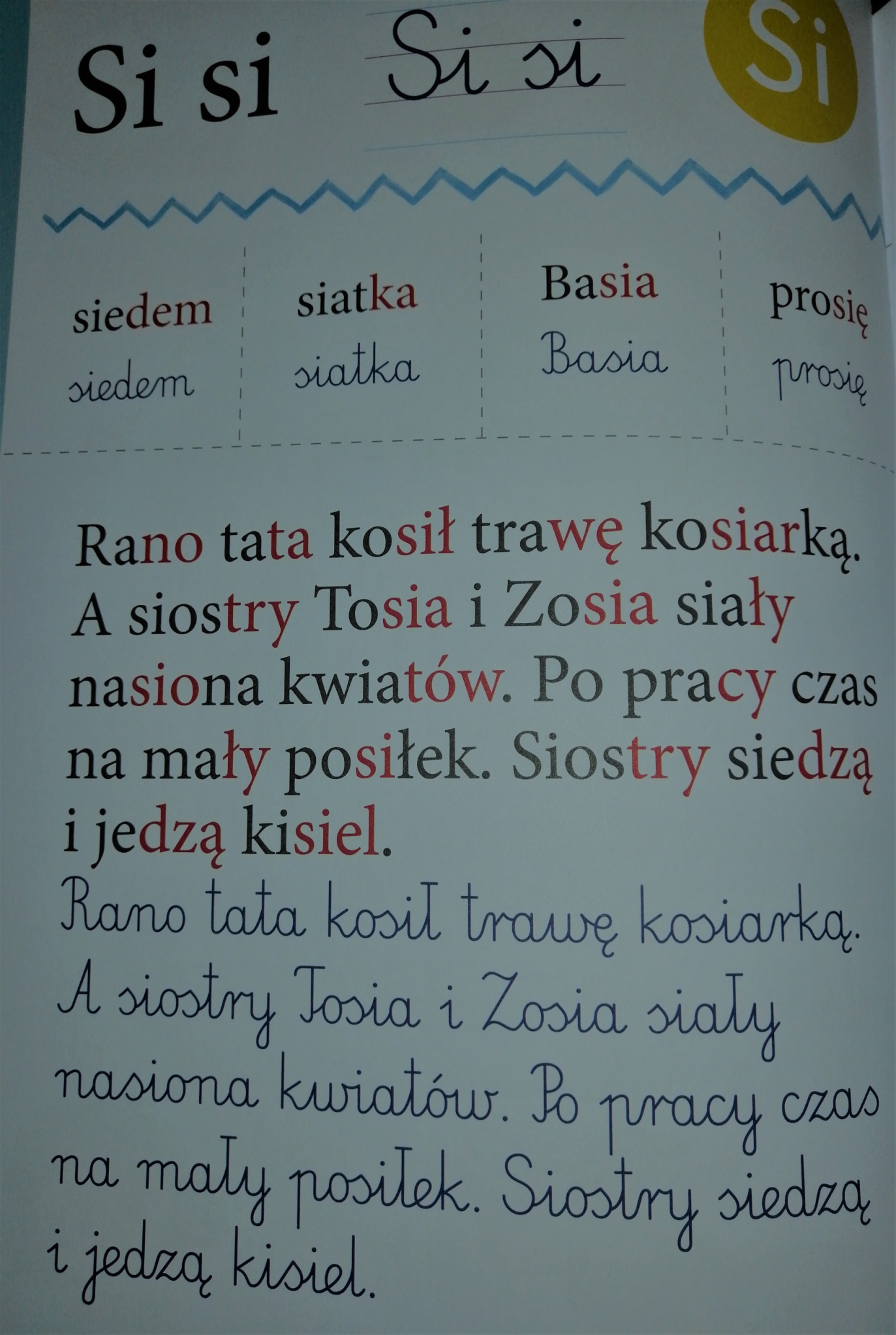 POŻYTECZNI MIESZKAŃCY OGRODU I ŁĄKI: Podpisz lub wytnij i wklej prawidłowe podpisy. …………………………. zjada w ogrodzie owady, które niszczą rośliny.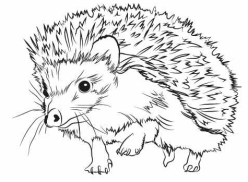 …………………………….. likwidują szkodniki i umilają nam czas pięknym śpiewem.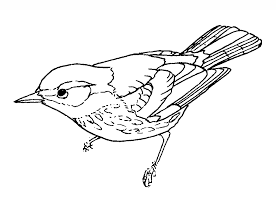    ………………………………… zapyla kwiaty i rośliny ozdobne.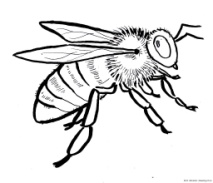    ………………………………….. zjada mszyce, które są szkodnikami.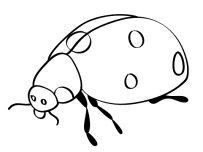 ………………………………….. żywi się szkodnikami.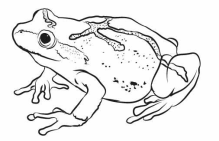 SZKODNIKI W OGRODZIE - Podpisz lub wytnij i wklej prawidłowe podpisy.  …………………………….. pomimo tego, że zjada szkodliwe owady, ogrodnicy nie lubią kretów. Kret ryje korytarze w ogrodzie, niszcząc przy tym korzenie roślin i tworzy kretowiska.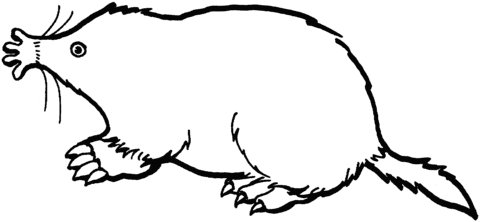           ……………………………….  zjada liście roślin.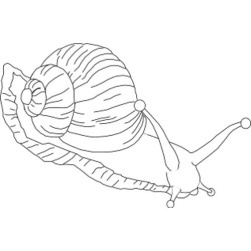                   ………………………………. to szkodnik upraw ziemniaków.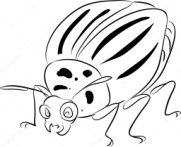                   ……………………………… wyjada warzywa i owoce w ogrodach.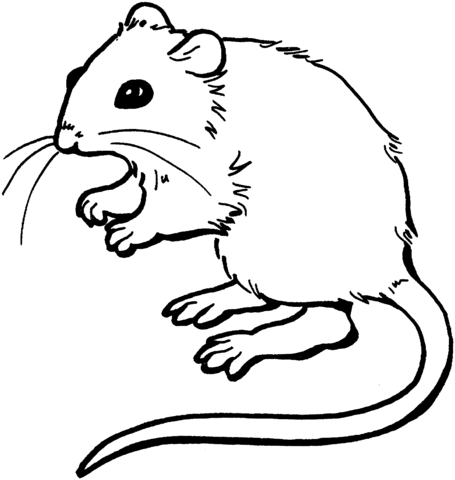 Czas na liczenie: a/ Domaluj kropki biedronce.b/ wersja trudniejsza: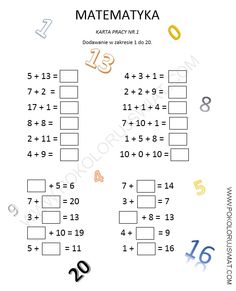 Pokoloruj łąkę /do wyboru/: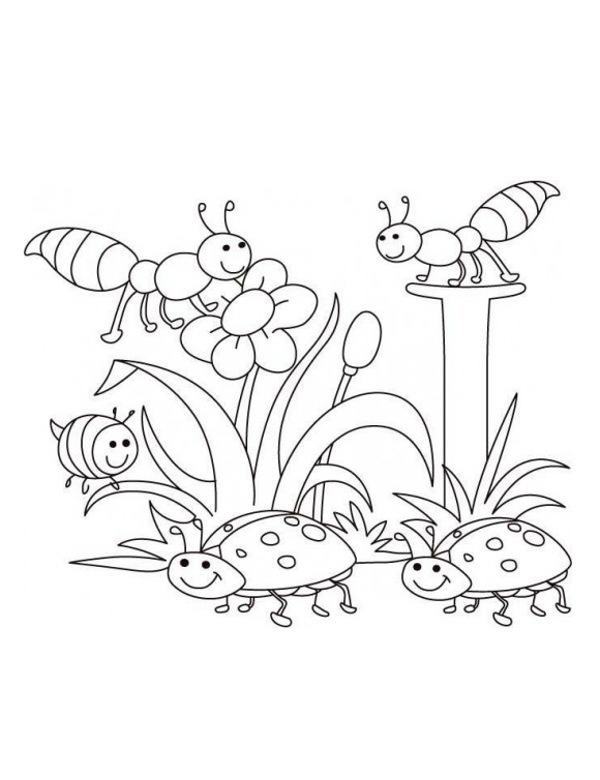 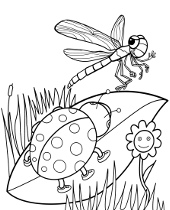 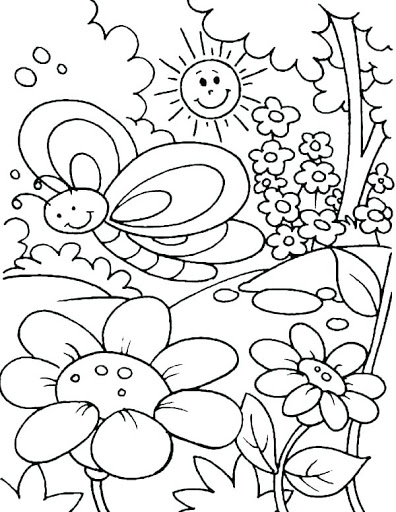 Pomysł na pracę z widelcem: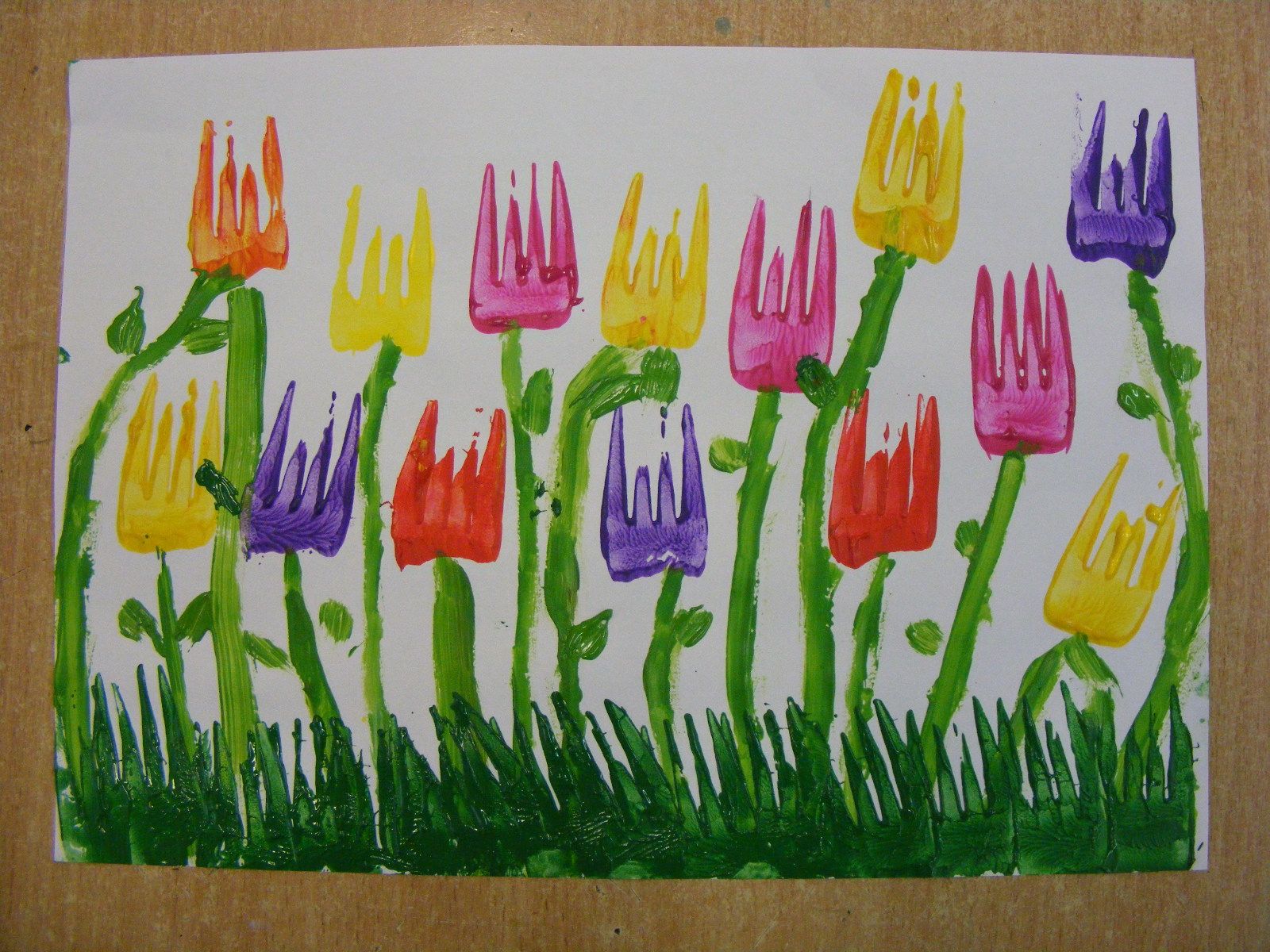 albo z wycinanki: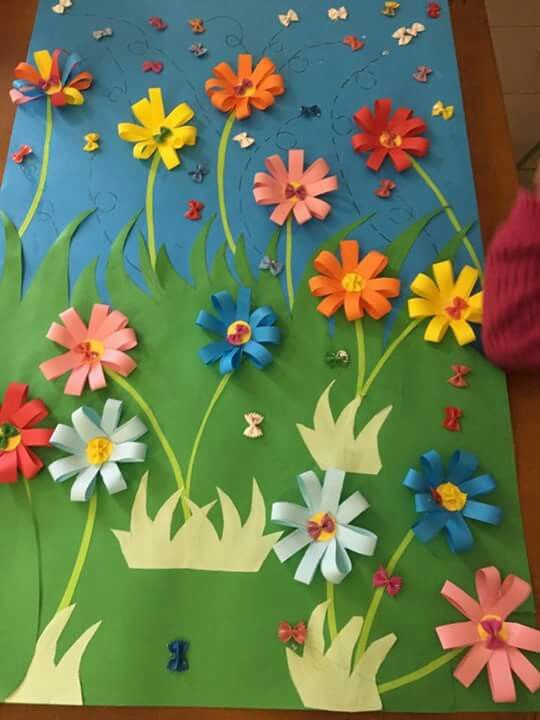 JeżPtakiPszczołaBiedronkaŻabaKretŚlimakStonkaMysz57101231569